Bradwell with Pattiswick Parish CouncilDate Issued: 7th September 2021 Dear Councillor I hereby give notice that you are summoned to attend the forthcoming Parish Council meeting of the Bradwell & Pattiswick Parish Council which will take place on Monday 13th September 2021 in Bradwell Village Hall, Church Road, Bradwell, at 7.30pm for the purpose of transacting the business shown in the Agenda. The public and press are welcome to be present. Many thanks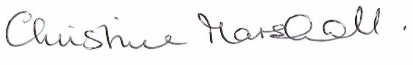 Christine MarshallPARISH CLERK & RESPONSIBLE FINANCIAL OFFICER ChairmanParish Clerk & Responsible Financial Officer:     Cllr Tony DunnTel: 01376 331409Mrs Christine Marshall Mill Cottage Church RoadBradwellBraintree Essex CM77 8EPTel: 07933 306927	E-Mail: clerktobppc@outlook.com        Website: https://e-voice.org.uk/bradwell
AGENDAFor the meeting of Bradwell & Pattiswick Parish Councilon Monday 13th September 2021 in Bradwell Village Hall, Church Road, Bradwell, at 7.30pmAGENDAFor the meeting of Bradwell & Pattiswick Parish Councilon Monday 13th September 2021 in Bradwell Village Hall, Church Road, Bradwell, at 7.30pmAGENDAFor the meeting of Bradwell & Pattiswick Parish Councilon Monday 13th September 2021 in Bradwell Village Hall, Church Road, Bradwell, at 7.30pmAGENDAFor the meeting of Bradwell & Pattiswick Parish Councilon Monday 13th September 2021 in Bradwell Village Hall, Church Road, Bradwell, at 7.30pmITEM PRESENTER SUBJECT STATUS 21/106Chairman WELCOME AND APOLOGIES FOR ABSENCE:INFORMATION 21/107All members DECLARATION OF INTERESTSTo receive any disclosable pecuniary interests or non-pecuniary interests, or interests relating to items on the agenda.  Members of the council are subject to the Local Authorities Code of Conduct as adopted in May 2015.  DECISION 21/108ChairmanSAFETY IN BRADWELL AND PATTISWICKTo hold discussions with Essex Highways, Highways England and Essex Police on the following topics as well as any others that may be raised by Councillors and members of the public.Anti-social behaviour – Richard Duggan and/or Leigh Boobyer (Essex Live)Speed limits through the villages - PC Draper (subject to blue light issues)Roads (Highways England – Nigel Allsopp, Route Manager (Essex), Beverly Gorani (Service Delivery Team) and Ross Corbyn (Road Safety Team)DISCUSSION21/109Chairman/Clerk PUBLIC PARTICIPATION SESSION WITH RESPECT TO ITEMS ON THE AGENDA AND OTHER MATTERS THAT ARE OF MUTUAL INTERESTThe Clerk will read out any queries or questions submitted from the press and public under Public Participation on the agenda.  All queries or questions must be received by the Clerk at least 24 hours before the meeting takes place.  Anything received after that time for inclusion in the meeting will be at the decision of the Chairman.Members of the public should be aware that any issues raised may not be commented on or debated by the Parish Council during the virtual meeting.  The Chairman will indicate if the issue raised will be added to a future agenda or if it will be dealt with by the Clerk. The Council reserves the right to decline any item deemed inappropriate for inclusion in the meeting.  The Chairman of the meeting will direct whether or not the item may be included.The agenda will indicate when the public participation will take place.Questions and comments should address the business on the agenda, otherwise, and in most cases, the matter will be carried forward, without discussion, to the next meeting. When submitting a query the member of the press or public will be required to: Provide full name.Confirm whether you are a registered Elector of Bradwell with Pattiswick Parish. If you are not a registered elector, you will need to state the basis on which you are raising the issue. Members of the public can remain to observe the remainder of the meeting with the exception of any closed items.INFORMATION 21/110District CouncillorsCOUNTY AND DISTRICT COUNCILLORS To receive report from County Councillor for Witham Northern, Ross PlayleTo receive report from District Councillor Nick Unsworth or District Councillor Tom WalshINFORMATION21/111All members MINUTES OF THE MEETING HELD ON 12TH JULY 2021RESOLUTION: To confirm the minutes of the Parish Council meeting held virtually on 12th July 2021 as a correct record.  Minutes to be signed by the Chairman DECISIONACTION21/112Cllr KinderClerkPLAYING FIELDTo receive report and update on actions contained within the RoSPA report from the meeting on 12th June. To discuss and agree purchase of playing field equipment utilising S.106 contributionsINFORMATIONDECISION21/113ClerkFOOTPATHSTo discuss future action for reporting issues on PROWDISCUSSION21/114DEFIBRILLATOR To receive update on defibrillator To discuss potential for V.E.T.S (Voluntary Emergency Telephone System) in the parishINFORMATIONDISUSSION21/114ChairmanPLANNING MATTERSNew Applications: ESS/34/15/BTE IWMF - Application to discharge planning condition 66 of planning permission ESS/34/15/BTE on Land at Rivenhall Airfield, Coggeshall Road (A120), Braintree, CO5 9DF. Applications determined:  None advisedAppeals received/determined: None advisedApplications to note (suffix HH):21/02264/HH | Single-storey detached double garage | The Old School Church Road Bradwell Essex CM77 8EWApplications to note for neighbouring parishes:  None advisedDISCUSSIONINFORMATION ONLY21/115 ClerkFINANCIAL MATTERSTo receive and approve financial statements to 31st AugustTo approve payments for August 2021DECISIONDECISION21/116ClerkTHE QUEEN’S PLATINUM JUBILEE – 2nd June 2022To discuss any celebrations to be held in the ParishDISCUSSION21/117ClerkMEETING DATES 2022To agree dates for meetings in 2022DECISION20/118AllAllInformation Exchange and agenda items for next meetingInformation exchangeItems for next AgendaINFORMATION21/118ALL MEMBERS NEXT PARISH COUNCIL MEETING  The next Parish Council Meeting will be on Monday 11th October 2021 at 7.30pm, to be held in Bradwell Village Hall (subject to any ongoing Covid restrictions). Items for inclusion on the Agenda to be sent to the Parish Clerk to be received no later than 12 noon on Friday 1st October 2021INFORMATIONTHIS NOTICE WAS ISSUED on 7th September 2021, by:   Mrs Christine Marshall, Parish Clerk & Responsible Financial Officer, BRADWELL with PATTISWICK PARISH COUNCIL Mill Cottage, Church Road, Bradwell, Braintree, CM77 8EP    Tel: 07933 306927     E-MAIL: clerktobppc@outlook.com        THIS NOTICE WAS ISSUED on 7th September 2021, by:   Mrs Christine Marshall, Parish Clerk & Responsible Financial Officer, BRADWELL with PATTISWICK PARISH COUNCIL Mill Cottage, Church Road, Bradwell, Braintree, CM77 8EP    Tel: 07933 306927     E-MAIL: clerktobppc@outlook.com        THIS NOTICE WAS ISSUED on 7th September 2021, by:   Mrs Christine Marshall, Parish Clerk & Responsible Financial Officer, BRADWELL with PATTISWICK PARISH COUNCIL Mill Cottage, Church Road, Bradwell, Braintree, CM77 8EP    Tel: 07933 306927     E-MAIL: clerktobppc@outlook.com        THIS NOTICE WAS ISSUED on 7th September 2021, by:   Mrs Christine Marshall, Parish Clerk & Responsible Financial Officer, BRADWELL with PATTISWICK PARISH COUNCIL Mill Cottage, Church Road, Bradwell, Braintree, CM77 8EP    Tel: 07933 306927     E-MAIL: clerktobppc@outlook.com        PARISH COUNCIL MEETINGS 2021 (2nd Monday monthly)PARISH COUNCIL MEETINGS 2021 (2nd Monday monthly)PARISH COUNCIL MEETINGS 2021 (2nd Monday monthly)PARISH COUNCIL MEETINGS 2021 (2nd Monday monthly)OCTOBER117.30pmNOVEMBER87.30pmDECEMBER137.30pmPARISH COUNCIL MEETINGS 2022 (2nd Monday monthly)PARISH COUNCIL MEETINGS 2022 (2nd Monday monthly)PARISH COUNCIL MEETINGS 2022 (2nd Monday monthly)PARISH COUNCIL MEETINGS 2022 (2nd Monday monthly)JANUARY107.30pmFEBRUARY147.30pmMARCH147.30pmAPRIL117.30pmMAY97.00pm7.30pm8.00pmAnnual Parish AssemblyAnnual meeting of the Parish CouncilParish Council meetingJUNE137.30pmJULY117.30pmAUGUSTNo meeting in AugustNo meeting in AugustSEPTEMBER127.30pmOCTOBER107.30pmNOVEMBER147.30pmDECEMBER127.30pm